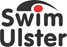 Nomination Form Swim Ulster Performance Club of the Year AwardCLOSING DATE FRIDAY 18th OCTOBER 2019Performance Club of the Year NominationContinuing Personal DevelopmentAdditional InformationDeclarationI hereby nominate I confirm the details given in support of this nomination are accurate.Signed.                                                         Print name:  Date                                                              Position in club:  PLEASE SEND TO;Ruth McQuillanruth@swimulster.netOr post toRuth McQuillanSwim UlsterAurora Aquatic & Leisure Complex3 Valentine RdBangorBT20 4THClubHon SecretaryEmail addressTraining VenueClubmark accreditation date / renewal dateHead CoachHead Coach Qualification(Minimum Criteria Coaching Swimming Level 3)Head Coach License NumberNumber of swimmers on Ulster Squad during 2018/19Number of swimmers on Irish Squad during 2018/19Number of swimmers selected for Irish representative teams during 2018/19Stages of LTAD pathway provided forSquad structureQualifications of squad coaching staffAchievements What have been the club’s greatest achievements during the 2018/19 seasonPlease provide evidence of how the club coaching staff have developed their coaching skills and kept up to date. This could be by their attitude and commitment to CPD through e-learning and webinars, attending workshops, working with fellow coaches or other ways